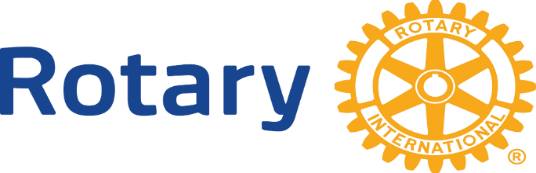 Ondartet Virus tæt på at være nedkæmpetBekæmpelsen af den invaliderende virus polio, som har været i verden i mange tusinde år, er tæt på at være i mål.Virussen i vild form er bekæmpet, så den nu kun findes i en af tre typer, og kun i en provins i Afghanistan og en i Pakistan. I nittenfirserne tog NGO organisationen ROTARY initiativ til en verdensomspændende indsats og har sammen med WHO, Unicef og CDC siden lykkedes næsten at udrydde virussen.Takket være deres indsats, blev Europa polio fri i 2002, andre kontinenter herefter og Afrika som det næstsidste kontinent i 2018. Men smitten kan spredes og komme tilbage, så længe der findes vild virus. Derfor skal der fortsat vaccineres i hele verden.I DanmarkDer er stadigt 7-8.000 borger i Danmark som har så store senfølger af at have været smittet med polio som børn - betegnet Postpolio patienter - at de er handikappet i høj grad, mange i kørestole. Endnu flere har andre senfølger, som også besværliggør alderdommen og kræver behandlinger.De bekræfter, hvorfor det er så vigtigt at bekæmpe virussen.Heroiske arbejdeDen frivillige indsats fra Rotary er væsentlig og har også skabt et tæt samarbejde med myndighederne i de to sidste direkte ramte lande om en målrettet vaccinationsindsats.Men så længe virus findes, skal alle børn i verden vaccineres, så der samles stadigt ind og mange deltager frivilligt med hjælp ved vaccinationer.Lokal opbakningI oktober er der særlig fokus på indsatsen mod polio i hele verden hos de 1,2 mio. rotarianere med forskellige initiativer.I …… kommune sker det ved at medlemmer af Rotary klubben ….. samt deres venner og familier sammen går for polio. Der tælles skridt og sidste år nåede det op på 20. mio. skridt for sagen i hele Danmark.I år er det arrangeret …………………………………Kontaktpersoner:Dato: 